Почему нарушение звукопроизношения лучше всего исправлять в дошкольном возрастеЭтому способствуют следующие особенности дошкольника.1. Высокая пластичность мозга, т. е. способность быстро и легко переключаться на новые замыкания и так же преодолевать последствия нарушений их. Этим объясняется и повышенная подражательность у детей речи взрослых и легко протекающая переделка звуков речи. В гибкости детского мозга заложены основы преодоления несовершенств речи ребенка путем педагогического воздействия (упражнения, повторения). 2. Способность все превращать в игру. Дети охотно играют в разные игры с применением речи и тем самым достигают более быстрых успехов в ней.3. Любовь детей  к звукам речи и стремление овладеть ими. Дети играют звуками, механически многократно повторяют их. Они рано осознают фонетические нормы и стараются овладеть ими.Дети с интересом работают над улучшением своей речи, особенно над чистотой произношения, проявляют настойчивость, следят друг за другом, подсказывают друг другу звуки или требуемые положения языка, губ. Они охотно играют в звуки, подмечают различия между ними, заучивают слова, потешки, стишки. Овладев правильным произношением того или иного звука, дети радуются, гордятся победой, демонстрируют новый звук перед окружающими, тем самым закрепление звука проходит быстрее. Они перестают стесняться, становятся более общительными, что помогает при адаптации в школе.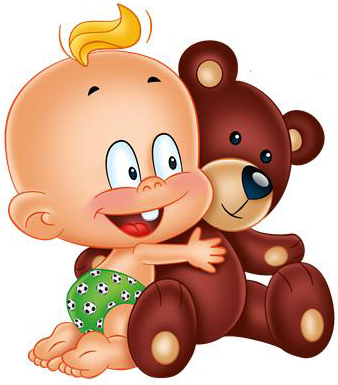 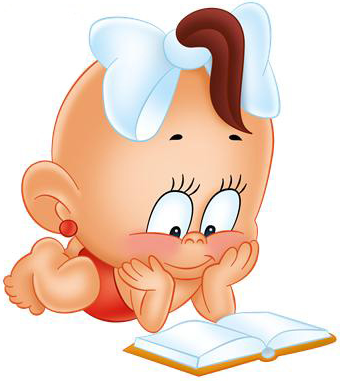 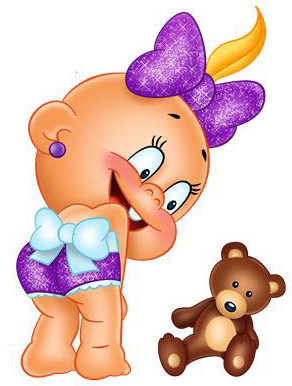 